PET Life care CERTIFICATE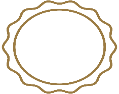 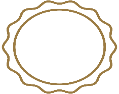 PET Life care CERTIFICATEPET Life care CERTIFICATEPET Life care CERTIFICATEPET Life care CERTIFICATE on this date:_________________ on this date:_________________ on this date:_________________ on this date:_________________ on this date:_________________oUR pETS: (Names)oUR pETS: (Names)oUR pETS: (Names)oUR pETS: (Names)oUR pETS: (Names)are legally protected with a pet life care agreement that designates our primary and secondary care givers as specified below.  In case of an emergency,  illness or death, please contact our Caregivers who are authorized to enter our home and/or take care of our pets.are legally protected with a pet life care agreement that designates our primary and secondary care givers as specified below.  In case of an emergency,  illness or death, please contact our Caregivers who are authorized to enter our home and/or take care of our pets.are legally protected with a pet life care agreement that designates our primary and secondary care givers as specified below.  In case of an emergency,  illness or death, please contact our Caregivers who are authorized to enter our home and/or take care of our pets.are legally protected with a pet life care agreement that designates our primary and secondary care givers as specified below.  In case of an emergency,  illness or death, please contact our Caregivers who are authorized to enter our home and/or take care of our pets.are legally protected with a pet life care agreement that designates our primary and secondary care givers as specified below.  In case of an emergency,  illness or death, please contact our Caregivers who are authorized to enter our home and/or take care of our pets.  Pet Owner/Guardian: (Name, Address, Phone #)   Primary Caregiver: (Name, Address,  Phone #)   Secondary Caregiver: (Name, Address, Phone#)  Pet Owner/Guardian: (Name, Address, Phone #)   Primary Caregiver: (Name, Address,  Phone #)   Secondary Caregiver: (Name, Address, Phone#)  Pet Owner/Guardian: (Name, Address, Phone #)   Primary Caregiver: (Name, Address,  Phone #)   Secondary Caregiver: (Name, Address, Phone#)  Pet Owner/Guardian: (Name, Address, Phone #)   Primary Caregiver: (Name, Address,  Phone #)   Secondary Caregiver: (Name, Address, Phone#)  Pet Owner/Guardian: (Name, Address, Phone #)   Primary Caregiver: (Name, Address,  Phone #)   Secondary Caregiver: (Name, Address, Phone#)Pet Owner/Guardian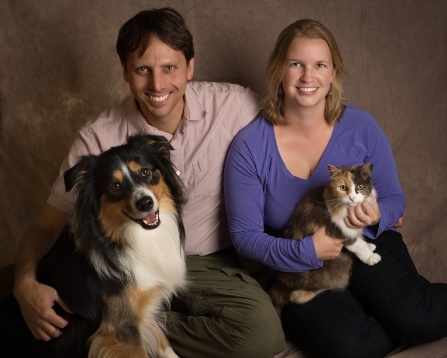 Designated Pet Caregiver 1Pet Owner/GuardianDesignated Pet Caregiver 2